Obstacles overcome in order to achieve success:How you utilized creative ideas or approaches:  How you have exceeded business goals: Impact on your business and industry:How you exhibited exemplary teamwork, or leadership as an individual: Significance of accomplishment(s)…Financial Scope and Magnitude:Return your completed Nomination form to: meetings@meeting-coordinators.com 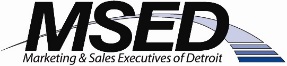 2017 MSED Platinum Award -  Nomination FormCompanyCompanyIf a team, list members ( contact person)If a team, list members ( contact person)NameNameRoleDivision1.Address2.Address3.CampaignCampaign4.Campaign NameProduct/ServiceContact Person EmailTarget MarketContact Person Tele #Introduction DateIf an individualIf an individualNominated ByNominated ByNameRoleNameEmailIndividual’s EmailTelephoneIndividual’s Tele #Mail to: Marketing & Sales Executives of Detroit, c/o Meeting Coordinators, Inc.,P.O. Box 99463, Troy, MI 48099; fax to: (248) 643-9685Phone: (248) 643-6590 or email to meetings@meeting-coordinators.com